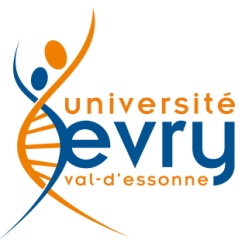 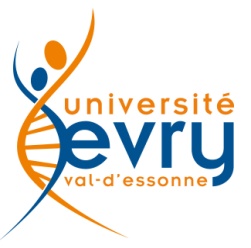 CALENDRIER DE RECRUTEMENT DES ENSEIGNANTS SECOND DEGRECampagne de recrutement 2017Publication par la DRH des emplois du second degré sur GALAXIE via VEGADu 15 mars 2017 au 
14 avril 2017 inclusDate limite d’envoi à la DRH par les candidats des documents papiers à l’appui de leurs candidatures14 avril 2017 à minuit (cachet de la poste faisant foi)Remise aux présidents des commissions ad’hoc des dossiers des candidats par la DRH/PGI19 avril 2017Etude des dossiers par la commission ad’hoc et audition des candidatsentre le 19 avril 2017 et le 20 mai 2017Date limite de transmission à la DRH/PGI des PV et propositions de classement des commissions ad’hoc23 mai 2017Validation par les instances de l’UEVE des propositions des commissions ad’hocCACr le 30 mai 2017CAr le 1er juin 2017Transmission des résultats à la DGRH26 juin 2017 au plus tardPrise de fonction1er septembre 2017